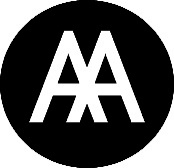 Thank you for your interest in the AA and this role. Please complete the below form and send to recruitment@aaschool.ac.uk along with any other documents stated in the job advert.By submitting this application form, you certify that all information provided on this application form and supporting documents are correct. You understand that your application may be rejected or that you may be dismissed for withholding relevant details or giving false information.* The (European Economic Area) EEA includes the following countries:  Austria, Belgium, Bulgaria, Republic of Cyprus, Czech Republic, Denmark, Estonia, Finland, France, Germany, Greece, Hungary, Iceland, Ireland, Italy, Latvia, Liechtenstein, Lithuania, Luxembourg, Malta, Netherlands, Norway, Poland, Portugal, Romania, Slovakia, Slovenia, Spain, Sweden or Switzerland.**The Equality Act defines a disabled person as anyone who has, or has had, a physical or mental impairment which has a substantial and long-term effect on their ability to carry out normal day to day activities.Thank you for submitting your applicationPosition applied for:Date:Title & Full Name:Contact Number:Email Address:Address:Gender:Current Salary:Notice Period:Are you a UK national?If no, do you currently hold a valid visa to work in the UK or have been granted EU Settlement?If yes, please specify EU Settlement Other work visa:  Contact Details for two references:Please provide name, job title, relationship to you and email addressContact Details for two references:Please provide name, job title, relationship to you and email addressDo you have a disability as defined by the Equalities Act 2010?**If yes, please specify: Where did you hear about this vacancy?If other, please specify: 